Turizm İşletmelerinde Finansal Yönetim - 2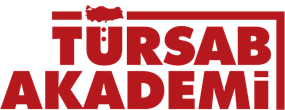 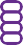 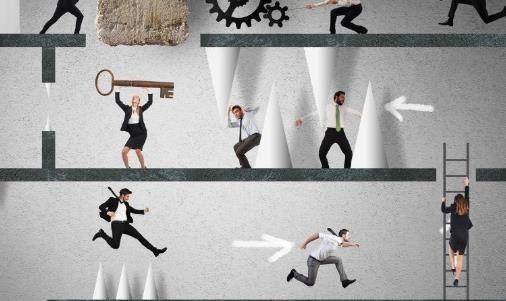 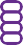 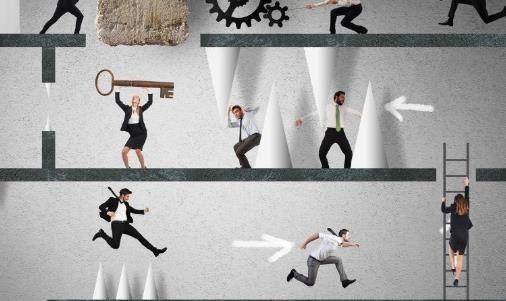 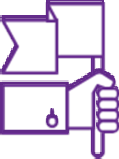 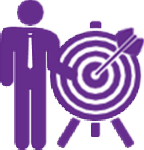 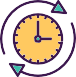 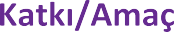 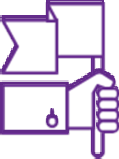 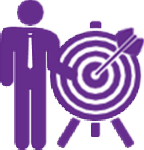 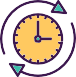 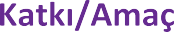 